TOMADA DE CONSCIÊNCIA: Iluminismo + LiberalismosOlá, pessoal!Hoje é o dia da nossa “vídeoconsciência” – a tomada de consciência por chamada de vídeo. Como não será possível fazermos com toda a turma ao mesmo tempo, vamos dividir em dois grupos, da seguinte forma:Grupo 1 (das 9:15 às 9:35): Danielle, Filipe, Fabricio, Julia, Mariana;Grupo 2 (das 9:40 às 10:00): Ícaro, Murilo, Mayara, Beatriz;ATENÇÃO ÀS SEGUINTES INSTRUÇÕES:Instruções para a videoconferência:Tenha em mãos o seu caderno de conceitos e as atividades de História realizadas anteriormente. Caso você tenha feito as atividades no computador, deixe-as abertas durante a videoconferência.Acesse a reunião somente no horário do seu grupo. Esteja pronto com 5 minutos de antecedência para não se atrasar.Caso você chegue atrasado, espere o professor falar com você para não interromper o diálogo.Respeite o momento em que os colegas e/ou o professor estiverem falando. Caso queira falar alguma coisa, levante a mão ou mande uma mensagem no chat. Estamos em uma aula como qualquer outra.Instruções para a atividade online de hoje:No horário em que você não estiver fazendo a videoconferência, você deve verificar no moodle as atividades que você enviou nos dias anteriores.Se você tiver melhora a fazer ou atividades em atraso para entregar, esta será sua atividade de hoje. Faça a melhora e poste no moodle no dia de hoje.Se você não tiver melhoras a fazer e nem atividades em atraso: faça a atividade abaixo;ATIVIDADE INDIVIDUAL – Assista ao vídeo e responda à questão :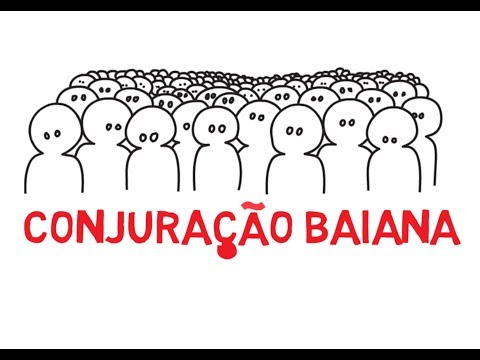 Link do vídeo: https://youtu.be/ua6Pf3Lvg1Y1. Quais eram os objetivos dos conspiradores na Conjuração Baiana?Horário de inícioHorário de términoTempo total (min.)DPO